UNIVERSITATEA DE MEDICINĂ ȘI FARMACIE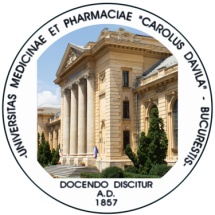 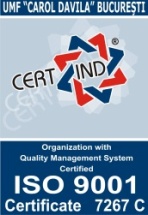 “CAROL DAVILA” din BUCUREȘTIFACULTATEA DE MEDICINA                                                                   DECANATB-dul Eroii Sanitari, nr. 8, sector 5, Bucuresti, cod 050474Tel/Fax 021 318 07 60,  e-mail: decanatmedicina@umf.roAvizat Consiliul Facultatii din data de 8.07.2015 Decan, Prof. Univ. dr. Doina Anca PlescaCOMISII  ASISTENTI  UNIVERSITARICONCURS  SEM. II  AN UNIV. 2014-2015NR.CRT. DEPARTAMENTULDISCIPLINAPOSTUL SCOS LA CONCURSCOMISIADEP. 1- PRECLINIC STIINTE FUNCTIONALEBIOCHIMIEASISTENT POZ. 15PRESEDINTE: PROF. UNIV. DR. VALERIU ATANASIU – UMF “CAROL DAVILA” BUCURESTIMEMBRI:PROF. UNIV. DR. MARIA MOHORA– UMF “CAROL DAVILA” BUCURESTICONF. UNIV. DR. IRINA STOIAN– UMF “CAROL DAVILA” BUCURESTISL UNIV. DR. LAURA GAMAN– UMF “CAROL DAVILA” BUCURESTISL UNIV. DR. CORINA MUSCUREL– UMF “CAROL DAVILA” BUCURESTIMEMBRU SUPLEANT: CONF. UNIV. DR. MARILENA GALCA– UMF “CAROL DAVILA” BUCURESTISECRETAR: AS. UNIV. DR. CODRUTA VAGU– UMF “CAROL DAVILA” BUCURESTIASISTENT POZ. 18PRESEDINTE: PROF. UNIV. DR. VALERIU ATANASIU – UMF “CAROL DAVILA” BUCURESTIMEMBRI:PROF. UNIV. DR. MARIA MOHORA– UMF “CAROL DAVILA” BUCURESTICONF. UNIV. DR. IRINA STOIAN– UMF “CAROL DAVILA” BUCURESTISL UNIV. DR. LAURA GAMAN– UMF “CAROL DAVILA” BUCURESTISL UNIV. DR. CORINA MUSCUREL– UMF “CAROL DAVILA” BUCURESTIMEMBRU SUPLEANT: CONF. UNIV. DR. MARILENA GALCA– UMF “CAROL DAVILA” BUCURESTISECRETAR: AS. UNIV. DR. CODRUTA VAGU– UMF “CAROL DAVILA” BUCURESTIFARMACOLOGIEASISTENT POZ. 14PRESEDINTE: PROF. UNIV. DR. ION FULGA– UMF “CAROL DAVILA” BUCURESTIPROF. UNIV. DR. OANA COMAN– UMF “CAROL DAVILA” BUCURESTISL UNIV. DR. ISABEL GHITA– UMF “CAROL DAVILA” BUCURESTISL UNIV. DR. AURELIAN ZUGRAVU– UMF “CAROL DAVILA” BUCURESTISL UNIV. DR. LILIANA STANCIU– UMF “CAROL DAVILA” BUCURESTIMEMBRU SUPLEANT: AS. UNIV. DR. HORIA PAUNESCU– UMF “CAROL DAVILA” BUCURESTISECRETAR: AS. UNIV. DR. SMARANDA STOLERU– UMF “CAROL DAVILA” BUCURESTIFIZIOLOGIE IIASISTENT POZ. 19PRESEDINTE: PROF. UNIV. DR. LEON ZAGREAN – UMF “CAROL DAVILA” BUCURESTIMEMBRI:CONF. UNIV. DR. ADELINA VLAD– UMF “CAROL DAVILA” BUCURESTISL UNIV. DR. IOANA STEFANESCU– UMF “CAROL DAVILA” BUCURESTISL UNIV. DR. ADRIAN ROSCA– UMF “CAROL DAVILA” BUCURESTISL UNIV. DR. MIHAI GHITA– UMF “CAROL DAVILA” BUCURESTI MEMBRU SUPLEANT: SL UNIV. DR. MAGDA BURAGA– UMF “CAROL DAVILA” BUCURESTISECRETAR: AS. UNIV. DR. CRISTINA GOANTA– UMF “CAROL DAVILA” BUCURESTIASISTENT POZ. 20PRESEDINTE: PROF. UNIV. DR. LEON ZAGREAN – UMF “CAROL DAVILA” BUCURESTIMEMBRI:CONF. UNIV. DR. ADELINA VLAD– UMF “CAROL DAVILA” BUCURESTISL UNIV. DR. IOANA STEFANESCU– UMF “CAROL DAVILA” BUCURESTISL UNIV. DR. ADRIAN ROSCA– UMF “CAROL DAVILA” BUCURESTISL UNIV. DR. MIHAI GHITA– UMF “CAROL DAVILA” BUCURESTI MEMBRU SUPLEANT: SL UNIV. DR. MAGDA BURAGA– UMF “CAROL DAVILA” BUCURESTISECRETAR: AS. UNIV. DR. CRISTINA GOANTA– UMF “CAROL DAVILA” BUCURESTIFIZIOPATOLOGIE SI IMUNOLOGIE IASISTENT POZ. 12PRESEDINTE: PROF. UNIV. DR. CONSTANTIN BARA– UMF “CAROL DAVILA” BUCURESTIMEMBRI:CONF. UNIV. DR. SERBAN MIHNEA– UMF “CAROL DAVILA” BUCURESTISL UNIV. DR. CARMEN STOIA– UMF “CAROL DAVILA” BUCURESTISL UNIV. DR. MIHAELA GHEORGHIU– UMF “CAROL DAVILA” BUCURESTIAS. UNIV. DR. CAMELIA BERGHEA– UMF “CAROL DAVILA” BUCURESTIMEMBRU SUPLEANT: AS. UNIV. DR. ADINA COCIORVEI– UMF “CAROL DAVILA” BUCURESTISECRETAR: AS. UNIV. DR. MARIUS CHERCIU– UMF “CAROL DAVILA” BUCURESTIASISTENT POZ. 13PRESEDINTE: PROF. UNIV. DR. CONSTANTIN BARA– UMF “CAROL DAVILA” BUCURESTIMEMBRI:CONF. UNIV. DR. SERBAN MIHNEA– UMF “CAROL DAVILA” BUCURESTISL UNIV. DR. CARMEN STOIA– UMF “CAROL DAVILA” BUCURESTISL UNIV. DR. MIHAELA GHEORGHIU– UMF “CAROL DAVILA” BUCURESTIAS. UNIV. DR. CAMELIA BERGHEA– UMF “CAROL DAVILA” BUCURESTIMEMBRU SUPLEANT: AS. UNIV. DR. ADINA COCIORVEI– UMF “CAROL DAVILA” BUCURESTISECRETAR: AS. UNIV. DR. MARIUS CHERCIU– UMF “CAROL DAVILA” BUCURESTIDEP. 2 – PRECLINIC – STIINTE MORFOLOGICEANATOMIEASISTENT POZ. 48PRESEDINTE: PROF. UNIV. DR. FLORIN FILIPOIU – UMF “CAROL DAVILA” BUCURESTIMEMBRI:CONF. UNIV. DR. GEORGE LUPU– UMF “CAROL DAVILA” BUCURESTICONF. UNIV. DR. ROMICA CERGAN– UMF “CAROL DAVILA” BUCURESTISL UNIV. DR. ADRIAN TULIN– UMF “CAROL DAVILA” BUCURESTISL UNIV. DR. MIHALY ENYEDI– UMF “CAROL DAVILA” BUCURESTIMEMBRU SUPLEANT: SL UNIV. DR. BOGDAN CRISTEA– UMF “CAROL DAVILA” BUCURESTISECRETAR: AS. UNIV. DR. COSMIN PANTU– UMF “CAROL DAVILA” BUCURESTIASISTENT POZ. 49PRESEDINTE: PROF. UNIV. DR. FLORIN FILIPOIU – UMF “CAROL DAVILA” BUCURESTIMEMBRI:CONF. UNIV. DR. GEORGE LUPU– UMF “CAROL DAVILA” BUCURESTICONF. UNIV. DR. ROMICA CERGAN– UMF “CAROL DAVILA” BUCURESTISL UNIV. DR. ADRIAN TULIN– UMF “CAROL DAVILA” BUCURESTISL UNIV. DR. MIHALY ENYEDI– UMF “CAROL DAVILA” BUCURESTIMEMBRU SUPLEANT: SL UNIV. DR. BOGDAN CRISTEA– UMF “CAROL DAVILA” BUCURESTISECRETAR: AS. UNIV. DR. COSMIN PANTU– UMF “CAROL DAVILA” BUCURESTIASISTENT POZ. 50PRESEDINTE: PROF. UNIV. DR. FLORIN FILIPOIU – UMF “CAROL DAVILA” BUCURESTIMEMBRI:CONF. UNIV. DR. GEORGE LUPU– UMF “CAROL DAVILA” BUCURESTICONF. UNIV. DR. ROMICA CERGAN– UMF “CAROL DAVILA” BUCURESTISL UNIV. DR. ADRIAN TULIN– UMF “CAROL DAVILA” BUCURESTISL UNIV. DR. MIHALY ENYEDI– UMF “CAROL DAVILA” BUCURESTIMEMBRU SUPLEANT: SL UNIV. DR. BOGDAN CRISTEA– UMF “CAROL DAVILA” BUCURESTISECRETAR: AS. UNIV. DR. COSMIN PANTU– UMF “CAROL DAVILA” BUCURESTIDEPARTAMENTUL 3 PRECLINICSTIINTE COMPLEMENTARESANATATE PUBLICA SI MANAGEMENTASISTENT POZ. 21PRESEDINTE: PROF. UNIV. DR. DANA GALIETA MINCA – UMF “CAROL DAVILA” BUCURESTIMEMBRI: CONF. UNIV. DR. FLORENTINA LIGIA FURTUNESCU– UMF “CAROL DAVILA” BUCURESTISL UNIV. DR. LUMINITA ILIUTA– UMF “CAROL DAVILA” BUCURESTISL UNIV. DR. MARIA NITESCU– UMF “CAROL DAVILA” BUCURESTISL UNIV. DR. ADRIANA VASILE– UMF “CAROL DAVILA” BUCURESTIMEMBRU SUPLEANT: CONF. UNIV. DR. ANCA MARIA MOLDOVEANU– UMF “CAROL DAVILA” BUCURESTISECRETAR: AS. UNIV. DR. IRINA ECLEMEA– UMF “CAROL DAVILA” BUCURESTIASISTENT POZ. 22PRESEDINTE: PROF. UNIV. DR. DANA GALIETA MINCA – UMF “CAROL DAVILA” BUCURESTIMEMBRI: CONF. UNIV. DR. FLORENTINA LIGIA FURTUNESCU– UMF “CAROL DAVILA” BUCURESTISL UNIV. DR. LUMINITA ILIUTA– UMF “CAROL DAVILA” BUCURESTISL UNIV. DR. MARIA NITESCU– UMF “CAROL DAVILA” BUCURESTISL UNIV. DR. ADRIANA VASILE– UMF “CAROL DAVILA” BUCURESTIMEMBRU SUPLEANT: CONF. UNIV. DR. ANCA MARIA MOLDOVEANU– UMF “CAROL DAVILA” BUCURESTISECRETAR: AS. UNIV. DR. IRINA ECLEMEA– UMF “CAROL DAVILA” BUCURESTILIMBI MODERNEASISTENT POZ. 11PRESEDINTE: PROF. UNIV. DR. ROXANA CORINA SFETEA– UMF “CAROL DAVILA” BUCURESTIMEMBRI:SL UNIV. DR. CRISTINA VERONICA ANDREESCU– UMF “CAROL DAVILA” BUCURESTISL UNIV. DR. CRISTIANA COSCONEL– UMF “CAROL DAVILA” BUCURESTISL UNIV. DR. MIHAELA IONESCU– UMF “CAROL DAVILA” BUCURESTICONF. UNIV. DR. ANTOANETA LORENTZ – ACADEMIA DE STUDII ECONOMICE BUCURESTIMEMBRU SUPLEANT: CONF. UNIV. DR. YOLANDA MIRELA CATELLY – UNIVERSITATEA POLITEHNICA BUCURESTISECRETAR: AS. UNIV. DR. LILIANA FLORINA ANDRONACHE– UMF “CAROL DAVILA” BUCURESTIDEP. 3 –CLINIC -  NEFROLOGIE, UROLOGIE, IMUNOLOGIA TRANSPLANTULUI, DERMATOLOGIEUROLOGIE – SP. SF. IOANASISTENT POZ. 9PRESEDINTE: PROF. UNIV. DR. PETRISOR GEAVLETE– UMF “CAROL DAVILA” BUCURESTIMEMBRI:CONF. UNIV. DR. DRAGOS GEORGESCU– UMF “CAROL DAVILA” BUCURESTICONF. UNIV. DR. BOGDAN BRATICEVICI– UMF “CAROL DAVILA” BUCURESTISL UNIV. DR. IOAN ARABAGIU– UMF “CAROL DAVILA” BUCURESTISL UNIV. DR. OVIDIU BRATU– UMF “CAROL DAVILA” BUCURESTIMEMBRU SUPLEANT: AS. UNIV. DR. CRISTIAN PERSU– UMF “CAROL DAVILA” BUCURESTISECRETAR: AS. UNIV. DR. MARIAN JECU– UMF “CAROL DAVILA” BUCURESTINEFROLOGIE – SP. SF. IOANASISTENT POZ. 13PRESEDINTE: CONF. UNIV. DR. IONEL ALEXANDRU CHECHERITA – UMF “CAROL DAVILA” BUCURESTIMEMBRI:PROF. UNIV. DR. DAN MISCHIANU– UMF “CAROL DAVILA” BUCURESTISL UNIV. DR. OVIDIU BRATU– UMF “CAROL DAVILA” BUCURESTISL UNIV. DR. CRISTIANA DAVID– UMF “CAROL DAVILA” BUCURESTISL UNIV. DR. DANIELA RADULESCU– UMF “CAROL DAVILA” BUCURESTIMEMBRU SUPLEANT: SL UNIV. DR. ALICE BALACEANU– UMF “CAROL DAVILA” BUCURESTISECRETAR: AS. UNIV. DR. ILEANA PERIDE– UMF “CAROL DAVILA” BUCURESTIASISTENT POZ. 14PRESEDINTE: CONF. UNIV. DR. IONEL ALEXANDRU CHECHERITA – UMF “CAROL DAVILA” BUCURESTIMEMBRI:PROF. UNIV. DR. DAN MISCHIANU– UMF “CAROL DAVILA” BUCURESTISL UNIV. DR. OVIDIU BRATU– UMF “CAROL DAVILA” BUCURESTISL UNIV. DR. CRISTIANA DAVID– UMF “CAROL DAVILA” BUCURESTISL UNIV. DR. DANIELA RADULESCU– UMF “CAROL DAVILA” BUCURESTIMEMBRU SUPLEANT: SL UNIV. DR. ALICE BALACEANU– UMF “CAROL DAVILA” BUCURESTISECRETAR: AS. UNIV. DR. ILEANA PERIDE– UMF “CAROL DAVILA” BUCURESTIDEP. 4 – CLINIC PATOLOGIE CARDIO-TORACICACARDIOLOGIE  – PROF. C. C. ILIESCUASISTENT POZ. 18PRESEDINTE: PROF. UNIV. DR. CARMEN GINGHINA– UMF “CAROL DAVILA” BUCURESTIMEMBRI:PROF. UNIV. DR. DOINA DIMULESCU– UMF “CAROL DAVILA” BUCURESTIPROF. UNIV. DR. TIBERIU NANEA– UMF “CAROL DAVILA” BUCURESTICONF. UNIV. DR. BOGDAN POPESCU– UMF “CAROL DAVILA” BUCURESTICONF. UNIV. DR. GHEORGHITA ARON– UMF “CAROL DAVILA” BUCURESTIMEMBRU SUPLEANT: CONF. UNIV. DR. IRINA IULIANA COSTACHE – UMF “CAROL DAVILA” BUCURESTI SECRETAR: AS.UNIV. DR. CARMEN BELADAN– UMF “CAROL DAVILA” BUCURESTICARDIOLOGIE  SP. UNIV. DE URG. ELIASASISTENT POZ. 6PRESEDINTE: PROF. UNIV. DR. MARIA DOROBANTU– UMF “CAROL DAVILA” BUCURESTIMEMBRI:PROF. UNIV. DR. CARMEN GINGHINA– UMF “CAROL DAVILA” BUCURESTIPROF. UNIV. DR. DRAGOS VINEREANU– UMF “CAROL DAVILA” BUCURESTIPROF. UNIV. DR. DOINA DIMULESCU– UMF “CAROL DAVILA” BUCURESTICONF. UNIV. DR. ADRIANA ILIESIU– UMF “CAROL DAVILA” BUCURESTIMEMBRU SUPLEANT: CONF. UNIV. DR. ROXANA DARABONT– UMF “CAROL DAVILA” BUCURESTISECRETAR: AS. UNIV. DR. MIHAELA POPESCU MORARU– UMF “CAROL DAVILA” BUCURESTIDEP. 5- CLINIC -  MED. INTERNA, CARDIOLOGIE, GASTROENTEROLOGIE, HEPATOLOGIE, REUMATOLOGIE, GERIATRIEMEDICINA INERNA – SP. COLENTINAASISTENT POZ. 23PRESEDINTE: PROF. UNIV. DR. GHEORGHE ANDREI DAN – UMF “CAROL DAVILA” BUCURESTIMEMBRI:PROF. UNIV. DR. CRISTIAN BAICUS  - UMF “CAROL DAVILA” BUCURESTICONF. UNIV. DR. BOGDAN MATEESCU - UMF “CAROL DAVILA” BUCURESTISL UNIV. DR. CAMELIA BADEA - UMF “CAROL DAVILA” BUCURESTISL UNIV. DR. VALER POMPILIAN - UMF “CAROL DAVILA” BUCURESTIMEMBRU SUPLEANT: SL UNIV. DR. CRISTINA STANESCU - UMF “CAROL DAVILA” BUCURESTISECRETAR:DR. MIHAELA DOBRANICI - UMF “CAROL DAVILA” BUCURESTIMEDICINA INTERNA SI GASTROENTEROLOGIE – SP. MILITARASISTENT POZ. 4PRESEDINTE: CONF. UNIV. DR. MARIANA JINGA- UMF “CAROL DAVILA” BUCURESTIMEMBRI:SL UNIV. DR. RALUCA SIMONA COSTACHE- UMF “CAROL DAVILA” BUCURESTISL UNIV. DR. CARMEN MONICA PREDA- UMF “CAROL DAVILA” BUCURESTIAS. UNIV. DR. TUDOR ARBANAS- UMF “CAROL DAVILA” BUCURESTIAS. UNIV. DR. MIHAI CIOCIRLAN- UMF “CAROL DAVILA” BUCURESTIMEMBRU SUPLEANT: AS. UNIV. DR. MADALINA ILIE- UMF “CAROL DAVILA” BUCURESTISECRETAR: AS. UNIV. DR. VASILE DANIEL BALABAN - UMF “CAROL DAVILA” BUCURESTIREUMATOLOGIE – SP. CL SF MARIAASISTENT POZ. 15PRESEDINTE: PROF. UNIV. DR. RUXANDRA IONESCU– UMF “CAROL DAVILA” BUCURESTIMEMBRI:CONF. UNIV. DR. DENISA PREDETEANU– UMF “CAROL DAVILA” BUCURESTICONF. UNIV. DR. CATALIN CODREANU– UMF “CAROL DAVILA” BUCURESTISL UNIV. DR. VIOLETA BOJINCA– UMF “CAROL DAVILA” BUCURESTISL UNIV. DR. CARINA MIHAI– UMF “CAROL DAVILA” BUCURESTISUPLEANT: SL UNIV. DR. RAZVAN IONESCU– UMF “CAROL DAVILA” BUCURESTISECRETAR: AS. UNIV. DR. IOANA SAULESCU– UMF “CAROL DAVILA” BUCURESTIREUMATOLOGIE – SP. SP. ION STOIAASISTENT POZ. 2PRESEDINTE: PROF. UNIV. DR. RUXANDRA IONESCU– UMF “CAROL DAVILA” BUCURESTIMEMBRI:CONF. UNIV. DR. DENISA PREDETEANU– UMF “CAROL DAVILA” BUCURESTICONF. UNIV. DR. CATALIN CODREANU– UMF “CAROL DAVILA” BUCURESTISL UNIV. DR. VIOLETA BOJINCA– UMF “CAROL DAVILA” BUCURESTISL UNIV. DR. CARINA MIHAI– UMF “CAROL DAVILA” BUCURESTISUPLEANT: SL UNIV. DR. RAZVAN IONESCU– UMF “CAROL DAVILA” BUCURESTISECRETAR: AS. UNIV. DR. IOANA SAULESCU– UMF “CAROL DAVILA” BUCURESTIDEP. 7-CLINIC  - PEDIATRIEPEDIATRIE SI NEUROLOGIE PEDIATRICA – SP. GOMOIUASISTENT POZ. 19PRESEDINTE: PROF. UNIV. DR. DOINA ANCA PLESCA – UMF “CAROL DAVILA” BUCURESTIMEMBRI:CONF. UNIV. DR. VICTORIA HURDUC– UMF “CAROL DAVILA” BUCURESTISL UNIV. DR. FELICIA CORA– UMF “CAROL DAVILA” BUCURESTISL UNIV. DR. MIHAELA STEFANESCU– UMF “CAROL DAVILA” BUCURESTISL UNIV. DR. ANDREI ZAMFIRESCU– UMF “CAROL DAVILA” BUCURESTIMEMBRU SUPLEANT: AS. UNIV. DR. MIRELA IANCU– UMF “CAROL DAVILA” BUCURESTISECRETAR COMISIE: AS. UNIV. DR. ANA MARIA DAVITOIU– UMF “CAROL DAVILA” BUCURESTIDEP. 8 – CLINIC RADIOLOGIE, ONCOLOGIE, HEMATOLOGIERADIOLOGIE SI IMAGISTICA MEDICALA – SP. COLTEAASISTENT POZ. 7PRESEDINTE: PROF. UNIV. DR. CONSTANTIN ZAHARIA– UMF “CAROL DAVILA” BUCURESTIMEMBRI:PROF. UNIV. DR. GHEORGHE IANA – UMF “CAROL DAVILA” BUCURESTIPROF. UNIV. DR. ZOIA STOICA – UMF CRAIOVAPROF. UNIV. DR. DANISIA HABA – UMF “GR. T. POPA” IASICONF. UNIV. DR. VALERIU BOGDAN POPA– UMF “CAROL DAVILA” BUCURESTIMEMBRU SUPLEANT: CONF. UNIV. DR. MIHAI POPESCU – UMF CRAIOVASECRETAR: AS. UNIV. DR. IOANA PETRESCU– UMF “CAROL DAVILA” BUCURESTIDEP. 10-CLINIC CHIRURGIE GENERALACHIRURGIE – SCUB  SI SP. MILITAR DE URG. AGRIPA IONESCU ASISTENT POZ. 12PRESEDINTE: PROF. UNIV. DR. MIRCEA BEURAN– UMF “CAROL DAVILA” BUCURESTIMEMBRI:PROF. UNIV. DR. TRAIAN PATRASCU– UMF “CAROL DAVILA” BUCURESTICONF. UNIV. DR. HORIA DORAN– UMF “CAROL DAVILA” BUCURESTICONF. UNIV. DR. VICTOR STRAMBU– UMF “CAROL DAVILA” BUCURESTISL UNIV. DR. CRISTIAN IORGA– UMF “CAROL DAVILA” BUCURESTIMEMBRU SUPLEANT: SL UNIV. DR. FLORIN IORDACHE– UMF “CAROL DAVILA” BUCURESTISECRETAR: AS. UNIV. DR. ALEXANDRU SPATARIU– UMF “CAROL DAVILA” BUCURESTICHIRURGIE – SP. CAROL DAVILAASISTENT POZ. 6PRESEDINTE: PROF. UNIV. DR. MIRCEA BEURAN– UMF “CAROL DAVILA” BUCURESTIMEMBRI:PROF. UNIV. DR. TRAIAN PATRASCU– UMF “CAROL DAVILA” BUCURESTICONF. UNIV. DR. HORIA DORAN– UMF “CAROL DAVILA” BUCURESTICONF. UNIV. DR. VICTOR STRAMBU– UMF “CAROL DAVILA” BUCURESTISL UNIV. DR. CRISTIAN IORGA– UMF “CAROL DAVILA” BUCURESTIMEMBRU SUPLEANT: SL UNIV. DR. FLORIN IORDACHE– UMF “CAROL DAVILA” BUCURESTISECRETAR: AS. UNIV. DR. ALEXANDRU SPATARIU– UMF “CAROL DAVILA” BUCURESTICHIRURGIE – SP. CANTACUZINOASISTENT POZ. 8PRESEDINTE: PROF. UNIV. DR. MIRCEA BEURAN– UMF “CAROL DAVILA” BUCURESTIMEMBRI:PROF. UNIV. DR. TRAIAN PATRASCU– UMF “CAROL DAVILA” BUCURESTICONF. UNIV. DR. HORIA DORAN– UMF “CAROL DAVILA” BUCURESTICONF. UNIV. DR. VICTOR STRAMBU– UMF “CAROL DAVILA” BUCURESTISL UNIV. DR. CRISTIAN IORGA– UMF “CAROL DAVILA” BUCURESTIMEMBRU SUPLEANT: SL UNIV. DR. FLORIN IORDACHE– UMF “CAROL DAVILA” BUCURESTISECRETAR: AS. UNIV. DR. ALEXANDRU SPATARIU– UMF “CAROL DAVILA” BUCURESTIASISTENT POZ. 9PRESEDINTE: PROF. UNIV. DR. MIRCEA BEURAN– UMF “CAROL DAVILA” BUCURESTIMEMBRI:PROF. UNIV. DR. TRAIAN PATRASCU– UMF “CAROL DAVILA” BUCURESTICONF. UNIV. DR. HORIA DORAN– UMF “CAROL DAVILA” BUCURESTICONF. UNIV. DR. VICTOR STRAMBU– UMF “CAROL DAVILA” BUCURESTISL UNIV. DR. CRISTIAN IORGA– UMF “CAROL DAVILA” BUCURESTIMEMBRU SUPLEANT: SL UNIV. DR. FLORIN IORDACHE– UMF “CAROL DAVILA” BUCURESTISECRETAR: AS. UNIV. DR. ALEXANDRU SPATARIU– UMF “CAROL DAVILA” BUCURESTIASISTENT POZ. 11PRESEDINTE: PROF. UNIV. DR. MIRCEA BEURAN– UMF “CAROL DAVILA” BUCURESTIMEMBRI:PROF. UNIV. DR. TRAIAN PATRASCU– UMF “CAROL DAVILA” BUCURESTICONF. UNIV. DR. HORIA DORAN– UMF “CAROL DAVILA” BUCURESTICONF. UNIV. DR. VICTOR STRAMBU– UMF “CAROL DAVILA” BUCURESTISL UNIV. DR. CRISTIAN IORGA– UMF “CAROL DAVILA” BUCURESTIMEMBRU SUPLEANT: SL UNIV. DR. FLORIN IORDACHE– UMF “CAROL DAVILA” BUCURESTISECRETAR: AS. UNIV. DR. ALEXANDRU SPATARIU– UMF “CAROL DAVILA” BUCURESTIDEP. 12 ORL - OFTALMOLOGIEORL  - SP. HOCIOTAASISTENT POZ. 11PRESEDINTE: PROF. UNIV. DR. VIOREL ZAINEA– UMF “CAROL DAVILA” BUCURESTIMEMBRI:AS. UNIV. DR. MARIAN RADULESCU– UMF “CAROL DAVILA” BUCURESTIAS. UNIV. DR. MURA HAINAROSIE– UMF “CAROL DAVILA” BUCURESTIAS. UNIV. DR. ALINA OANCEA– UMF “CAROL DAVILA” BUCURESTIAS. UNIV. DR. VERONICA EPURE– UMF “CAROL DAVILA” BUCURESTIMEMBRU SUPLEANT: AS. UNIV. DR. ROMEO COSTIN– UMF “CAROL DAVILA” BUCURESTISECRETAR: AS. UNIV. DR. ARTHUR WEISMAN– UMF “CAROL DAVILA” BUCURESTIDEP.13 – O.G.O.G. – SP. FILANTROPIAASISTENT POZ. 4PRESEDINTE: PROF. UNIV. DR. GHEORGHE PELTECU– UMF “CAROL DAVILA” BUCURESTIMEMBRI:PROF. UNIV. DR. RADU VLADAREANU– UMF “CAROL DAVILA” BUCURESTIPROF. UNIV. DR. MARIA BARI– UMF “CAROL DAVILA” BUCURESTICONF. UNIV. DR. IULIANA CEAUSU– UMF “CAROL DAVILA” BUCURESTISL UNIV. DR. MONA ZVANCA– UMF “CAROL DAVILA” BUCURESTIMEMBRU SUPLEANT: CONF. UNIV. DR. RUXANDRA STANCULESCU– UMF “CAROL DAVILA” BUCURESTISECRETAR: AS. UNIV. DR. LILIANA POPESCU– UMF “CAROL DAVILA” BUCURESTIASISTENT POZ. 5PRESEDINTE: PROF. UNIV. DR. GHEORGHE PELTECU– UMF “CAROL DAVILA” BUCURESTIMEMBRI:PROF. UNIV. DR. RADU VLADAREANU– UMF “CAROL DAVILA” BUCURESTIPROF. UNIV. DR. MARIA BARI– UMF “CAROL DAVILA” BUCURESTICONF. UNIV. DR. IULIANA CEAUSU– UMF “CAROL DAVILA” BUCURESTISL UNIV. DR. MONA ZVANCA– UMF “CAROL DAVILA” BUCURESTIMEMBRU SUPLEANT: CONF. UNIV. DR. RUXANDRA STANCULESCU– UMF “CAROL DAVILA” BUCURESTISECRETAR: AS. UNIV. DR. LILIANA POPESCU– UMF “CAROL DAVILA” BUCURESTIDEP. 14 – CLINIC -  ORTOPEDIE -ATIORTOPEDIE - SCUBASISTENT POZ. 8PRESEDINTE: CONF. UNIV. DR. GHEORGHE POPESCU– UMF “CAROL DAVILA” BUCURESTIMEMBRI:CONF. UNIV. DR. CRISTIAN STOICA– UMF “CAROL DAVILA” BUCURESTISL UNIV. DR. OLIVERA LUPESCU– UMF “CAROL DAVILA” BUCURESTISL UNIV. DR. IOAN CRISTESCU– UMF “CAROL DAVILA” BUCURESTISL UNIV. DR. VLAD PREDESCU– UMF “CAROL DAVILA” BUCURESTIMEMBRU SUPLEANT: SL UNIV. DR. GABRIEL DINU– UMF “CAROL DAVILA” BUCURESTISECRETAR: AS. UNIV. DR. GABRIELA SOARE– UMF “CAROL DAVILA” BUCURESTI